Analyse du guide MAT-4151-1 «Intervalle » 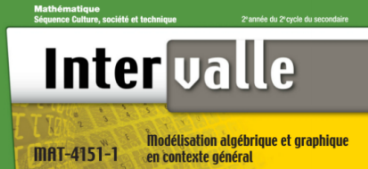 En généralAjout : construire un fichier illustrant comment reconnaître les types de fonctions à partir de la table de valeurs. 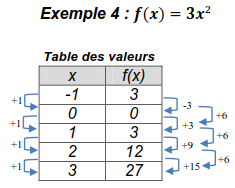 Ajout : prévoir plus de situations problèmes comportant une combinaison de fonctions différentes avec un plus grand degré de complexité.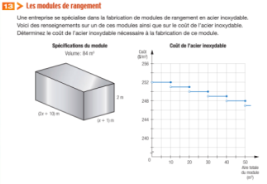 Ajout : amener l’élève à analyser la fiabilité d’un modèle algébrique.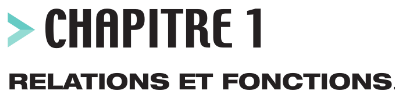 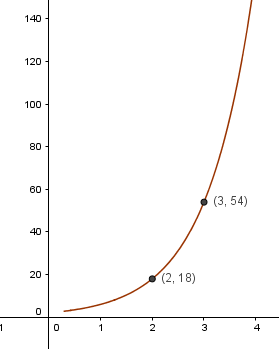 Ajout : trouver la règle d’une fonction exponentielle en connaissant la valeur de deux points quelconques (la valeur initiale n’est pas connue) appartenant à la courbe (résolution par un système de deux équations).Analyse du guide MAT-4152-1 «Intervalle » 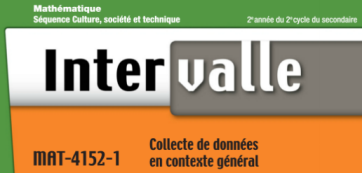 En généralL’utilisation de la calculatrice graphique est fortement recommandée pour trouver le coefficient de corrélation.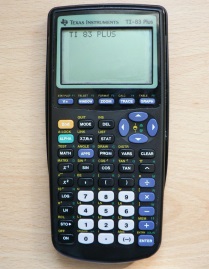 Pour trouver la droite de régression, on peut s’en tenir à la méthode intuitive (pages 100 et 101 du guide) ; l’utilisation de la méthode du point moyen n’est pas nécessaire (pages 103 et 104).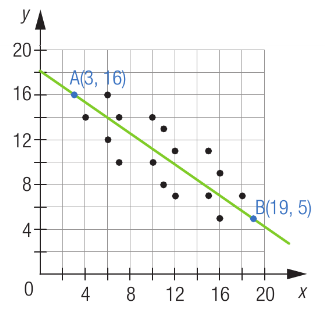 Dans le cours en SN, MAT-4172, d’autres méthodes pour trouver la droite de régression (droite de Mayer, droite médiane-médiane) sont vues.Analyse du guide MAT-4153-2 «Intervalle » 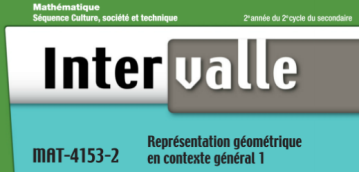 En généralAjout : des situations-problèmes où le schéma n’est pas fourni (par exemple, une situation-problème similaire au numéro 8 de la page 96).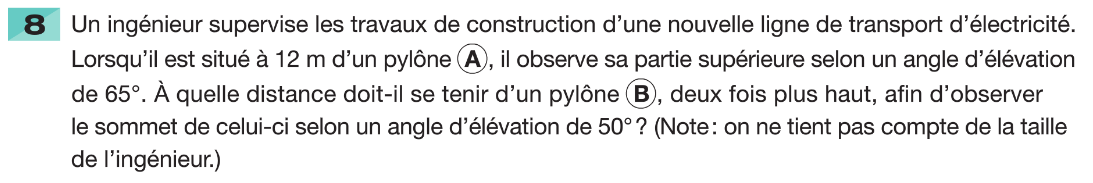 Analyse du guide MAT-4171-2 «Intervalle » 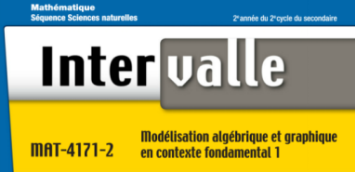 En généralConstruire un fichier illustrant comment reconnaître les types de fonctions à partir de la table de valeurs (comme pour le cours MAT-4151).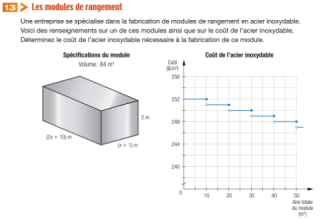 Prévoir plus de situations problèmes comportant une combinaison de fonctions différentes.Amener l’élève à analyser la fiabilité d’un modèle algébrique.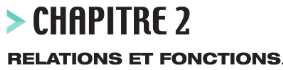 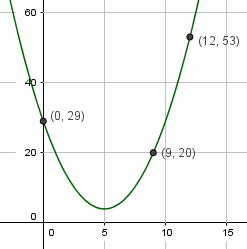 Trouver la règle d’une fonction quadratique en connaissant l’ordonnée à l’origine et deux autres points quelconques appartenant à la courbe. Trouver la règle d’une fonction quadratique en connaissant la valeur de l’abscisse du sommet (h) et deux autres points quelconques appartenant à la courbe. 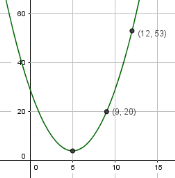 Savoir trouver la valeur du discriminant () et se servir de son interprétation : rendre plus officiels les éléments de la résolution de problème de la page 203 du guide.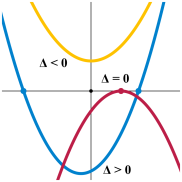 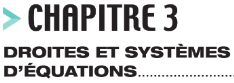 Représenter graphiquement un système d’inéquations composé d’une inéquation du 1er degré et une inéquation du second degré. Démonstration algébrique de systèmes d’équations du 1er et du second degré. Analyse du guide MAT-4172-2 «Intervalle » 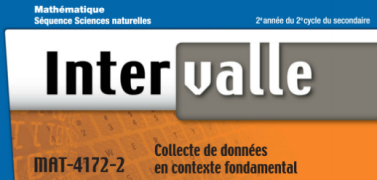 En généralL’utilisation de la calculatrice graphique pour trouver le coefficient de corrélation linéaire et quadratique.Ajout : situations-problèmes testant la fiabilité d’un modèle fonctionnel (linéaire ou quadratique) ; lequel des modèles permet une meilleure estimation. 